“ ΚΑΡΜΙΝΙΟ “ , το μέλλον της ως χρωστική για τρόφιμα ;Συντάκτης :  δρ. Β. Τσουκαλάς – Χημικός Παρασκευή, 2 Αυγούστου 2013Λέξεις κλειδιά : Πρόσθετα , Καρμίνιο , Ε120 , Ενωσιακή Νομοθεσία, Καν. (ΕΕ)  1169/2011, επανεκτίμηση έκθεσης , αλλεργιογόνος δράση .Ενδιαφέρον  προκαλεί για μια ακόμη φορά  ο Κανονισμός ( ΕΕ) 1129/2011  για τα πρόσθετα  τροφίμων . Από 1ης Ιουνίου , ο  ΕΦΕΤ εφαρμόζει  στο πλαίσιο του Προγράμματος Επισήμου Ελέγχου Ασφάλειας και Ποιότητας των Τροφίμων και σε συνεργασία με το Γενικό Χημείο του Κράτους, τα οριζόμενα στο  παράρτημα ΙΙ του εν λόγω Κανονισμού,  σ΄ότι αφορά  την χρήση των προσθέτων ( είδος και επιτρεπόμενα όρια )  ανά κατηγορία τροφίμων , όπως αυτές ταξινομούνται στον σχετικό ενωσιακό κατάλογο.Ο Κανονισμός  (ΕΚ) αριθ. 1333/2008 του Ευρωπαϊκού Κοινοβουλίου και του Συμβουλίου για τα πρόσθετα τροφίμων προβλέπει αξιολόγηση  από την  Ευρωπαϊκή Αρχή για την Ασφάλεια των Τροφίμων (EFSA ), πριν από την  έγκρισή τους για χρήση. Επιπλέον, τα πρόσθετα  πρέπει να υποβάλλονται σε συνεχή επιτήρηση καθώς και σε επαναξιολόγηση από την EFSA. Για το σκοπό αυτό, στον  Κανονισμό  (ΕΕ) αριθ. 257/2010 της Επιτροπής της 25ης Μαρτίου 2010, προβλέπεται πρόγραμμα επανεκτίμησης των προσθέτων , σύμφωνα με το οποίο , όπου είναι αναγκαίο, επαναξιολογούνται υπό το πρίσμα μεταβαλλόμενων όρων χρήσης και νέων επιστημονικών στοιχείων. Η επαναξιολόγηση θα πρέπει  να διεξάγεται κατά ομάδα  προσθέτων σύμφωνα με την κύρια λειτουργική κατηγορία στην οποία ανήκουν. Στην  27η  συνεδρίαση της Ολομέλειας της Ομάδας  για τα Πρόσθετα Τροφίμων και Πηγών διαθρεπτικών  ουσιών  τροφίμων (ANS) (Πάρμα, 20-22 Σεπτεμβρίου 2011 , έγκριση 25η  Οκτωβρίου 2011 στην  28η συνεδρίαση, 7.3. E 120, Question  N° EFSA-Q-2011-00360), συζητήθηκαν  περιστατικά αλλεργικών αντιδράσεων,  έπειτα από κατανάλωση τροφίμων που περιείχαν την  χρωστική  Ε 120 ( καρμίνιο )  και  συνδέονταν  με  υπολείμματα πρωτεϊνών που περιέχονταν στα σκευάσματα  καρμινίου . Το  συμπέρασμα ήταν ότι δεν  είναι δυνατό να καθοριστούν  όρια  για τον  εν δυνάμει αλλεργιογόνο παράγοντα ( πρωτεϊνες ), επειδή,  με το να περιοριστεί  το μέγιστο επίπεδο υπολειμματικών πρωτεϊνών στα σκευάσματα , δεν απαλείφεται  ο εν δυνάμει κίνδυνος.   Λόγω της αδυναμίας προσδιορισμού  ενός τέτοιου ορίου, αναγνωρίστηκε ότι η ενδεχόμενη αλλεργιογόνος δράση,  δεν μπορεί να χρησιμοποιηθεί για τον καθορισμό μιας ασφαλούς Επιτρεπόμενης Ημερήσιας  Πρόσληψης ( ADI ) . Ακόμη,  ζητήθηκε η  γνώμη της Επιστημονικής Επιτροπής  για το πώς θα πρέπει να  ληφθεί υπόψη ο κίνδυνος από μια  αλλεργιογόνο δράση  κατά την αξιολόγηση της επικινδυνότητας  του καρμινίου και των συναφών ενώσεών του,. Γενικότερα συζητήθηκε το πώς μπορεί να αντιμετωπιστεί η πιθανότητα  εκδήλωσης  αλλεργίας σε μια αξιολόγηση ασφάλειας μιας χημικής ουσίας ή/και των προσμείξεών της . Συμφωνήθηκε,   ακόμη, ότι η  Ευρωπαϊκή Επιτροπή θα πρέπει να παρέξει στην EFSA  πληροφορίες από άλλες περιπτώσεις όπου ένα πρόσθετο με υπολειμματικές αλλεργιογόνες ουσίες ,  έχει εγκριθεί  ως πρόσθετο τροφίμων.Τέλος συμφωνήθηκε ότι , θα πρέπει να υπάρξει επικοινωνία με  τα ενδιαφερόμενα μέρη και να κληθούν να παράσχουν πληροφορίες όσον αφορά τις επιπτώσεις που έχουν παρατηρηθεί  στον γενικό πληθυσμό και ιδίως στα παιδιά. Επίσης θα πρέπει να παρασχεθούν πληροφορίες  σχετικά με τη δυνατότητα να μειωθεί η περιεκτικότητα σε υπολειμματικές  πρωτεΐνες εν προκειμένω σε καρμίνιο . Προκειμένου να στηριχθεί  η  εκτίμηση έκθεσης , τα ενδιαφερόμενα μέρη θα πρέπει να παράσχουν   επίσης πληροφορίες για επίπεδα χρήσης σύμφωνα με το νέο αλλά και το παλαιό σύστημα ταξινόμησης των τροφίμων.Η EFSA έχει δρομολογήσει  εσωτερική διαδικασία  προετοιμασίας  για τον υπολογισμό της  έκθεσης  για  ορισμένες,  ήδη επαναξιολογημένες  χρωστικές τροφίμων,  στις οποίες περιλαμβάνεται και η κοχενίλλη ( καρμίνιο , το καρμινικό οξύ και οι καρμίνες ) ( πίν. 1 batch 2 – δεύτερη ομάδα προτεραιότητας , με στοιχεία  M-2011-0160/EFSA-Q-2011-00360).  Η πλήρης σειρά προτεραιότητας  επαναξιολόγησης  ήδη εγκεκριμένων προσθέτων παρατίθεται στο παράρτημα ΙΙ του παραπάνω Κανονισμού . Στα πλαίσια του  εν λόγω  προγράμματος εργασίας επαναξιολόγησης για το 2013 και 2014 καλούνται οι ενδιαφερόμενοι ( συλλογικά όργανα της βιομηχανίας , αρχές , επιστημονικοί  φορείς ) να υποβάλλουν    στοιχεία   για  τη χρήση και το επίπεδο χρήσης των προσθέτων  , μεταξύ άλλων και  του Ε 120 , που θα συνεκτιμηθούν στην επαναξιολόγηση  του βαθμού   έκθεσης  των καταναλωτών σε  πιθανή αλλεργιογόνο δράση της εν λόγω χρωστικής. Ως καταληκτική ημερομηνία  υποβολής στοιχείων ορίζεται από τη Αρχή  (EFSA ) η 30η Νοεμβρίου 2013  για την κατηγορία δεύτερης προτεραιότητας ( Batch 2 ) . Για την προπαρασκευή των  εκτιμήσεων  έκθεσης η Επιστημονική Ομάδα ορίζει ότι θα  πρέπει θα  λαμβάνονται υπόψη οι περιορισμοί/εξαιρέσεις που αναφέρονται στο Κανονισμό (ΕΕ) αριθ. 1129/2011 της 11ης  Νοεμβρίου 2011. Από τα παραπάνω  , διαδικαστικά τουλάχιστο, φαίνεται  ότι  παρέχεται η δυνατότητα συμμετοχής στην  επανεκτίμηση της  έκθεσης  της επίμαχης χρωστικής ( Ε 120 ), όχι μόνο για λόγους αποσαφήνισης του ερωτήματος που αφορά στην εξαίρεση των προϊόντων από τεμάχια κρέατος από την κατηγορία των προϊόντων στα οποία επιτρέπεται η χρήση της ,  αλλά ακόμη και για λόγους κατοχύρωσης του  “κεκτημένου” χρήσης στις προβλεπόμενες κατηγορίες προϊόντων (08 κρέας – 08.1 / 08.1.1 / 08.1.2 / - 08.2/ 08.2.1 / 08.2.2 / 08.2.3 ) του παραρτήματος ΙΙ του Καν. ( ΕΕ ) 1129/2011.Πίν. 1 Σχέδιο προγράμματος εργασιών για την επαναξιολόγηση προσθέτων  το 2013 και 2014    ( απόσπασμα  Batch 2 )Σχέδιο προγράμματος εργασιών για την επαναξιολόγηση προσθέτων  το 2013 και 2014    ( απόσπασμα  Batch 2 )Σχέδιο προγράμματος εργασιών για την επαναξιολόγηση προσθέτων  το 2013 και 2014    ( απόσπασμα  Batch 2 )Σχέδιο προγράμματος εργασιών για την επαναξιολόγηση προσθέτων  το 2013 και 2014    ( απόσπασμα  Batch 2 )Σχέδιο προγράμματος εργασιών για την επαναξιολόγηση προσθέτων  το 2013 και 2014    ( απόσπασμα  Batch 2 )Παράρτημα ΙΙ του Καν.  (ΕΕ) αριθ. 257/2010Παράρτημα ΙΙ του Καν.  (ΕΕ) αριθ. 257/2010Παράρτημα ΙΙ του Καν.  (ΕΕ) αριθ. 257/2010Παράρτημα ΙΙ του Καν.  (ΕΕ) αριθ. 257/2010Παράρτημα ΙΙ του Καν.  (ΕΕ) αριθ. 257/2010Παράρτημα ΙΙ του Καν.  (ΕΕ) αριθ. 257/2010Ομάδα ουσιώνΚώδικας  SSDE -κωδικόςΧρωστικήΑριθμός εντολής /αριθμός ερώτησηςΚαταληκτική ημερομηνία υποβολής στοιχείωνBatch 2RF-00000260-ADDE 104Quinoline yellowM-2012-0247/EFSA-Q-2012-0088830 November 2013RF-00000326-ADDE 110Sunset YellowM-2012-0247/EFSA-Q-2012-0088930 November 2013RF-00000105-ADDE 120Cochineal, Carminic acid, CarminesM-2011-0160/EFSA-Q-2011-0036030 November 2013RF-00000228-ADDE 124Ponceau 4RM-2012-0247/EFSA-Q-2012-0089030 November 2013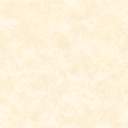 